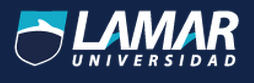 ACTIVIDAD INTEGRADORA 2DO PARCIAL“MEDICINA BASADA EN EVIDENCIAS”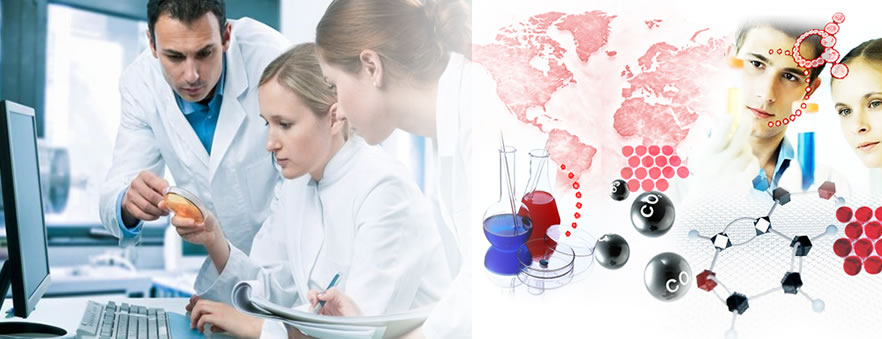 Araceli Alejandra Delgadillo HerreraLME3902Dr. Hugo VillalobosFecha de entrega: 20/04/2016Hospital de la MujerTIPO DE ESTUDIOMEDIDAS DE ASOCIACIÓN Y FORMULASSESGOSESCALA EN EL NIVEL DE EVIDENCIAENSAYOS CLÍNICOSLongitudinal de cohortesExperimentalesRiesgo RelativoRR= Riesgo en el grupo control-Riesgo en el grupo experimental/ Riesgo en el grupo controlSESGO DE ADAPTACIÓN: En el cual los individuos asignados a un grupo particular deciden migrar de grupo.SESGO DEL PROCEDIMIENTO DE SELECCIÓN: En los cuales no se respeta el principio de aleatoriedad en la asignación a los grupos de experimentación y de estudio.II-1 Ensayos clínicos controlados bien diseñados, pero no aleatorizados.META-ANÁLISISRevisión sistematizada, que puede ser cualitativo o cuantitativo Criterios de inclusión y exclusión SESGO DE PUBLICACIÓN: Publicados – No publicados SESGO DE SELECCIÓN: Revisando los métodos y no los resultados 1++ Meta-análisis de gran calidad, con muy bajo riesgo de sesgos.1+ Meta-análisis bien realizados, con bajo riesgo de sesgos.1- Meta-análisis con alto riesgo de sesgosTAMIZAJEEnsayo clínico randomizadoSensibilidad: a/a+cEspecificidad: d/b+dValor predictivo positivo: a/a+bValor predictivo negativo: d/c+dSESGO DE INCIDENCIA-PREVALENCIA:Ocurre al comparar al pronostico en casos prevalentes detectados en el primer tamizaje con el pronóstico de los casos prevalentesII-1 Ensayos clínicos controlados bien diseñados, pero no aleatorizados.